毎日の食事にとりいれたい！健康と美肌を守ります。酵素を多く含む食材たち一覧フルーツ消化しやすい。酵素たっぷり。②サラダドレッシングは手づくりのもので。③漬物やピクルス保存もできるすぐれもの。④お野菜ピューレ人参、キャベツ、スプラウト、ナッツ、オイル、などをミキサーで撹拌⑤大根おろしジアスターゼという酵素は糖質もたんぱく質も分解。食べる直前に皮ごとすりおろすのが大切⑥スプラウトブロッコリーの芽、カイワレ大根、そばの芽など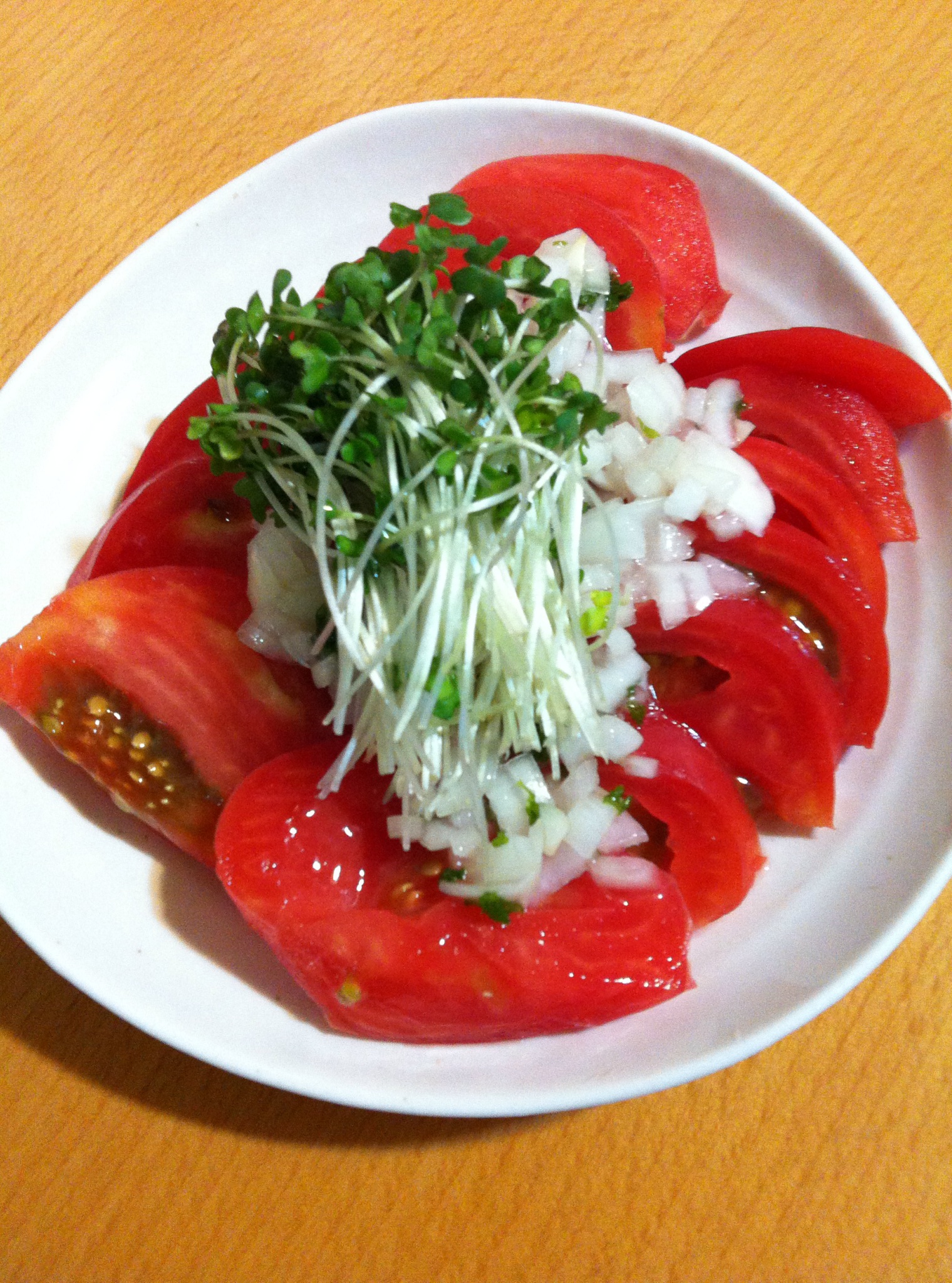 ⑦海藻酵素に必要なミネラルを全て含みます。酵素を作る材料になります。⑧根菜土に含まれるミネラルをたくさん持っています。酵素を作る材料になります。